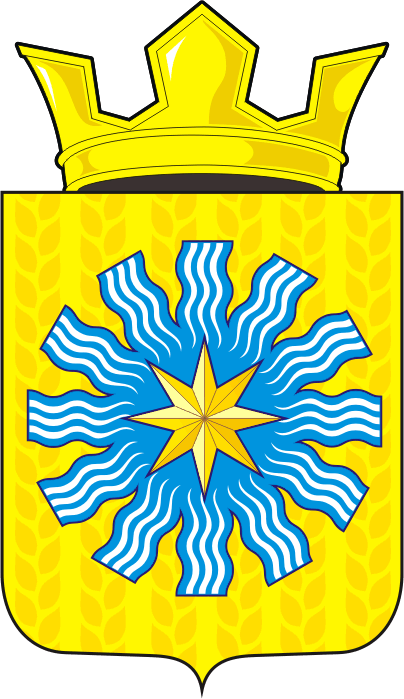 СОВЕТ ДЕПУТАТОВМУНИЦИПАЛЬНОГО ОБРАЗОВАНИЯАЛЕКСАНДРОВСКИЙ СЕЛЬСОВЕТСАРАКТАШСКОГО РАЙОНАОРЕНБУРГСКОЙ ОБЛАСТИЧЕТВЕРТЫЙ СОЗЫВР Е Ш Е Н И Ешестнадцатого заседания Совета депутатовАлександровского сельсовета четвертого созыва30.03.2022                          с. Вторая Александровка                                № 62В соответствии с ч. 2.1 статьи 36 Федерального закона от 6  октября 2003 года № 131-ФЗ «Об общих принципах организации местного самоуправления в Российской Федерации», ч. 3 статьи 16 Закона Оренбургской области от 21 февраля 1996 года «Об организации местного самоуправления в Оренбургской области», статьей 28 Устава муниципального образования  Александровский сельсовет Саракташского района Оренбургской области, Положением о проведении конкурса по отбору кандидатур на должность главы муниципального образования Александровский сельсовет Саракташского района Оренбургской области и избрания главы муниципального образования Александровский сельсовет Саракташского района Оренбургской области,  утвержденным решением Совета депутатов Александровского сельсовета Саракташского района от 24 февраля 2022 года  № 56, в связи с истечением срока полномочий главы муниципального образования Александровский  сельсовет Саракташского района Оренбургской области Рябенко Евгения Дмитриевича. Совет депутатов Александровского сельсовета         Р Е Ш И Л :1. Назначить проведение конкурса по отбору кандидатур на должность главы муниципального образования Александровский сельсовет Саракташского района Оренбургской области на 22 июля 2022 года в 10.00 часов в  администрации Александровского сельсовета по адресу: с.Вторая Александровка, ул. Куйбышевская,11.2.Определить срок приема документов для  участия в конкурсе с 15 июня 2022 года по 24 июня 2022 года включительно по адресу: с.Вторая Александровка, ул.Куйбышевская,11, актовый зал с 09.00 до 13.00 часов и с 14.00 до 17.00 часов.  3. Провести конкурс в порядке, определенным  решением Совета депутатов Александровского сельсовета Саракташского района Оренбургской области от 24 февраля 2022 года  № 56 «О порядке проведения конкурса по отбору кандидатур на должность главы муниципального образования Александровский сельсовет Саракташского района Оренбургской области и избрания главы муниципального образования Александровский сельсовет Саракташского района Оренбургской области».4.Утвердить текст объявления о проведении конкурса согласно приложению.5. Настоящее решение Совета депутатов сельсовета с объявлением о проведении конкурса опубликовать в районной газете «Пульс дня» 22 апреля 2022 года.       6. Контроль за исполнением данного решения возложить на             постоянную комиссию  Совета депутатов Александровского сельсовета по мандатным вопросам, вопросам местного самоуправления, законности, правопорядка Совета депутатов Александровского сельсовета (Севостьянова Н.И.)7. Решение вступает в силу после его подписания и подлежит размещению на официальном сайте администрации сельсовета.Глава муниципального образования Председатель Совета депутатов                                                       Е.Д. РябенкоРазослано: администрации сельсовета, постоянной комиссии, прокуратуре района, редакции газеты «Пульс дня»,официальный сайт администрации сельсовета, в делоОбъявление о проведении конкурса по отбору кандидатур на должность главы муниципального образования Александровский сельсовет Саракташского района Оренбургской области         Совет депутатов муниципального образования Александровский сельсовет Саракташского района объявляет о проведении конкурса по отбору кандидатур на должность главы муниципального образования Александровский сельсовет Саракташского района Оренбургской области (далее - конкурс).          Конкурс состоится 22 июля 2022 года в 10.00 часов в актовом зале                           администрации Александровского сельсовета по адресу: с.Вторая Александровка,  ул. Куйбышевская,11.        Конкурс проводится в порядке, определенным  решением Совета депутатов Александровского сельсовета Саракташского района Оренбургской области от 24 февраля 2022 года  № 56 «О порядке проведения конкурса по отбору кандидатур на должность главы муниципального образования Александровский сельсовет Саракташского района Оренбургской области и избрания главы муниципального образования Александровский сельсовет Саракташского района Оренбургской области». Решение Совета депутатов Александровского сельсовета Саракташского района Оренбургской области от 24 февраля 2022 года  № 56 «О порядке проведения конкурса по отбору кандидатур на должность главы муниципального образования Александровский сельсовет Саракташского района Оренбургской области и избрания главы муниципального образования Александровский сельсовет Саракташского района Оренбургской области»  обнародовано на территории сельского поселения и размещено на официальном сайте администрации Александровского сельсовета http://admaleksandrovka.ru/Право на участие в конкурсе имеет гражданин Российской Федерации, достигший возраста 21 года, независимо от пола, расы, национальности, языка, происхождения, имущественного и должностного положения, места жительства, отношения к религии, убеждений, принадлежности к общественным объединениям, который на день проведения конкурса не имеет в соответствии с Федеральным законом от 12 июня  2002 года № 67-ФЗ «Об основных гарантиях избирательных прав и права на участие в референдуме граждан Российской Федерации» ограничений пассивного избирательного права для избрания выборным должностным лицом местного самоуправления.Претендент на участие в конкурсе представляет в конкурсную комиссию следующие документы:1) собственноручно заполненное заявление на участие в конкурсе;2) собственноручно заполненную анкету;3) письменное согласие на обработку персональных данных;4) копию паспорта гражданина Российской Федерации или иного документа, заменяющего паспорт гражданина Российской Федерации (оригинал соответствующего документа предъявляется как при представлении документов для участия в конкурсе, так и по прибытии на конкурс);5) копию трудовой книжки и (или) сведения о трудовой деятельности, оформленные в установленном законодательством Российской Федерации порядке, и (или) иные документы, подтверждающие служебную (трудовую)  деятельность гражданина;6) копию документа об образовании;7) справку о наличии (отсутствии) судимости и (или) факта уголовного преследования либо о прекращении уголовного преследования по форме, утвержденной уполномоченным органом (представляется в конкурсную комиссию не позднее, чем за 3 рабочих дня до даты проведения конкурса);Претендент на участие в конкурсе вправе представить в конкурсную комиссию иные документы:1) Программу (концепцию) развития муниципального образования Александровский сельсовет Саракташского района Оренбургской области на пятилетний период в печатном виде (представляется в конкурсную комиссию не позднее, чем за 3 рабочих дня до даты проведения конкурса);2) документы, характеризующие профессиональные и личные качества претендента на участие в конкурсе: о дополнительном профессиональном образовании; о присвоении ученой степени (звания); о наградах и почетных званиях; рекомендательные письма; характеристику с места работы;                               об участии в профессиональных конкурсах; иные документы.Копии документов представляются в нотариально заверенной форме либо одновременно с подлинниками, которые возвращаются заявителю после сверки с ними копий документов. Сверенные с подлинниками копии документов заверяются секретарём конкурсной комиссии.Все документы претендент на участие в конкурсе обязан представить лично. В случае, если претендент на участие в конкурсе болен или по иным уважительным причинам не имеет возможности представить указанные документы лично, документы могут быть представлены иными лицами                            на основании нотариально удостоверенной доверенности.   Документы, необходимые для   участия   в  конкурсе     принимаются      с 15 июня 2022 года по 24 июня  2022 года  включительно по адресу: с.Вторая Александровка, ул. Куйбышевская,11 актовый зал с 09.00 до 13.00 часов и с 14.00 до 17.00 часов, электронный адрес:(molnatm@yandex.ru), телефон 24-3-34, контактное лицо для получения дополнительной информации о проведении конкурса – Юдина Елена Александровна._________О назначении конкурса по отбору кандидатур на должность главы муниципального образования Александровский сельсовет Саракташского района Оренбургской областиПриложениек решению Совета депутатов          Александровского сельсоветаот  30 марта  2022 года  № 62